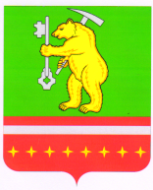 Совет депутатов Магнитского городского поселенияКусинского муниципального районаЧелябинской областиРЕШЕНИЕ от 28 июня 2022г.                                                                                     №58 О подготовке жилого фонда, предприятий, учреждений,  тепловых,  водопроводных,  канализационных  сетей,  котельных  к отопительному сезону 2022 - 2023гг.Заслушав информацию заместителя директора ООО «Тепловые сети», главного инженера ООО ЖЭУ «Спектр», председателя ТСН «Огонёк», Совет депутатов Магнитского городского поселения РЕШАЕТ:1. Работу ООО «Тепловые сети», ООО ЖЭУ «Спектр», ТСН «Огонёк» принять к сведению.2. Руководителям ООО «Тепловые сети» и ООО ЖЭУ «Спектр» продолжать работу по подготовке жилого фонда к отопительному сезону. 3. Руководителям ООО «Тепловые сети», ООО ЖЭУ «Спектр», своевременно и качественно выполнять заявки, поступившие от населения  п.Магнитка и не допускать аварийных ситуаций подведомственным их объектам. 4. Рекомендовать Администрации Магнитского городского поселения и Совету депутатов Магнитского городского поселения оказывать помощь в оформлении субсидий на оплату коммунальных платежей.5. Рекомендовать ООО ЖЭУ «Спектр» при подготовке к отопительному сезону осуществлять качественную промывку системы отопления.6. Рекомендовать депутатам Магнитского городского поселения и Администрации Магнитского городского поселения обратиться к Главе Кусинского муниципального района Ю.А. Лысякову с просьбой о выделении денежных средств на ремонт аварийных тепловых сетей (по ул.Аптечная, ул.Молодежная) и водопроводных сетей (ул.Фрунзе, ул.Куйбышева).7. Рекомендовать Администрации Магнитского городского поселения при формировании бюджета на 2023 год и на плановый                                                                                                                                                                                                                                                                                                                                                                                                                                     период 2024 и 2025 годов заложить денежные средства на ремонт водопроводных сетей.8. Заслушать руководителей ООО «Тепловые сети», ООО ЖЭУ «Спектр» о выполненных работах по подготовке жилого фонда, предприятий, учреждений, тепловых, водопроводных, канализационных  сетей,  котельных  к отопительному сезону 2022 - 2023гг. в сентябре 2022г.9. Контроль исполнения настоящего решения возложить на Главу Магнитского городского поселения.10. Признать утратившими силу решение Совета депутатов Магнитского городского поселения № 56 от 05.09.2019г. «О подготовке жилого фонда, предприятий, учреждений, тепловых, водопроводный, канализационных сетей, котельных к отопительному сезону 2019-2020гг.».11. Настоящее решение вступает в силу со дня его принятия.Председатель Совета депутатовМагнитского городского поселения                              Л.М. Перевышина 